Las Trampas Branch 116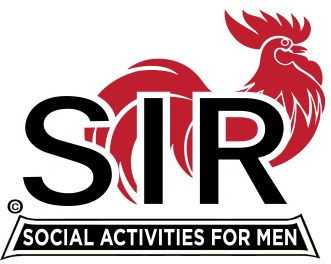 Meeting AgendaSeptember 20, 2021, 11:30 AMThe Mission of SIR is to enhance the lives of our members through fun activities, events and luncheons – while making friends for life11:30 am	Social Time	Breakout Rooms12:00 pm 	BIG SIR:	Welcome and BIG SIR reportBranch news12:10 	             BIG SIR:	Activities Update [Mike Ward]12:15		Paul Freitas	Speaker Introduction 12:20		Speaker	George Kourounis (“Storm Chaser”)12:55		Little SIR	 Thank Speaker and announce lucky Birthday Boy13:00		BIG SIR		Closing Remarks*********************************************************************************Las Trampas Br. 116 Luncheon Meeting
Join Zoom Meeting on August 16, 2021 at 11:30 AM
https://us02web.zoom.us/j/89269854543Meeting ID: 892 6985 4543Passcode: 826904Dial-in: (669) 900-9128